DİSLEKSİLİ SENARYOM LANSMANIBİLGİ NOTUTARİH: 12 MAYIS 2016İÇERİK: Disleksili Senaryom Belgesel film gösterimi.Disleksili çocuklar tarafından yazılmış senaryoların yer aldığı kitapların imza ve dağıtım töreni.YER: Cinema Pink –Forum Ankara Outlet  1. Kat Yozgat Bulvarı No:99 Ovacık/Etlik-ANKARAPROGRAM:18:00 -18:30		Salona giriş18:30- 19:00		İmza töreni,19:00-19:15		Açılış Konuşmaları19:15-19:50		Belgesel Film GösterimiDİSLEKSİ NEDİR?Disleksi, zihinsel ya da görme ve işitme yetersizliği bulunmamasına rağmen okuma, yazma, dinleme ve matematiksel işlemleri öğrenmede ve kullanımında güçlük olarak kendini gösteren ve nüfusun %3- %10’ununu etkileyen nörolojik temelli bir bozukluktur. DİSLEKSİ VE EĞİTİM Disleksili çocuklar okul öncesi dönemde çeşitli belirtiler gösterseler de asıl tanıları genelde ilkokula başladıktan sonra konmaktadır. Disleksinin zekâ ve sosyokültürel yoksunlukla ilişkisi bulunmamaktadır. Disleksili çocukların yaşadığı güçlük,  geleneksel eğitim ortamlarındaki yöntemlerle akıcı okuma, okuduğunu anlama ve yazmayı yaşıtları kadar çabuk öğrenememeleridir. Disleksili çocukların öğrenme ve öğrendiklerini ifade edebilmelerine olanak sağlayan çeşitli eğitsel ve sanatsal yöntemler onların güçlü yönlerini ve özel yeteneklerini ortaya çıkartmalarına yardımcı olmaktadır.DİSLEKSİLİ SENARYOM PROJESİ“Disleksili Senaryom” Projesi de bu düşünceden yola çıkılarak hazırlanmıştır: Disleksili çocukların uygun ve doğru eğitim aldıklarında senaryo yazmak gibi öğrenilmesi çok zor görünen bir alanda başarılı olabileceklerine dair kanıt geliştirmek ve farkındalık yaratmak amaçlanmıştır. Bu Ülkemizde ilk kez gerçekleştirilen bu projede 14-18 yaş grubundan 14 disleksili çocuk beş hafta boyunca kısa film senaryosu yazma eğitimi almışlardır.	Aile ve Sosyal Politikalar Bakanlığı Engelli ve Yaşlı Hizmetleri Genel Müdürlüğü’nün yürüttüğü projenin eğitimleri Anadolu Üniversitesi İletişim Bilimleri Fakültesi Sinema ve Televizyon Bölümü öğretim üyelerince verilmiş ve Disleksi Öğrenme Güçlüğü Derneği tarafından destek verilmiştir.Eğitimin başlıkları  “Sinemada senaryo ne anlama gelir?” “Senaryoya giden süreçte masal ve efsanelerin yeri nedir?” “Öykü nedir? Bir öyküyü oluşturan öğeler nelerdir ?” “Kısa film nedir? Bir kısa film öyküsü nasıl yazılır ?” gibi teknik sorulardan oluşmuş ve teorik ve uygulamalı eğitimin sonunda çocuklar bunları uygulamaya dökebilecek yeteneği kazanmışlardır. Disleksili Senaryom Kitabı, çocukların eğitimlere başlamadan önce yazdıkları hikâyeler ve eğitim süreçleri tamamlandıktan sonra yazmış oldukları hikâyeler yan yana konularak oluşturularak çocukların gösterdikleri olumlu değişim ve gelişim gösterilmiştir.Klasik eğitim yöntemleri ve materyalleri yerine güçlü yönlerine odaklanan yöntemler kullanıldığında disleksili bireylerin özgüvenleri, umut ve iyimserliklerinin öykülerinde tekrar yer aldığı ve duygusal transferler yoluyla hayatta başarılı olabileceklerine dair inançlarının tazelenmiş olduğu gözlemlenmiştir. “Hayatı anlamak için hikâyeler anlatmak gerekir” cümlesinden yola çıkarak; neden-sonuç, mekân, zaman gibi günlük yaşamlarının olağan akışlarını yönetebilme yetisinin de kazanıldığı bir sürecin parçası olan çocuklarımızın bundan sonra olumlu duygu ve motivasyonlarını sürdürerek hayatlarına devam etmeleri ise bu projenin en büyük kazanımı olacaktır.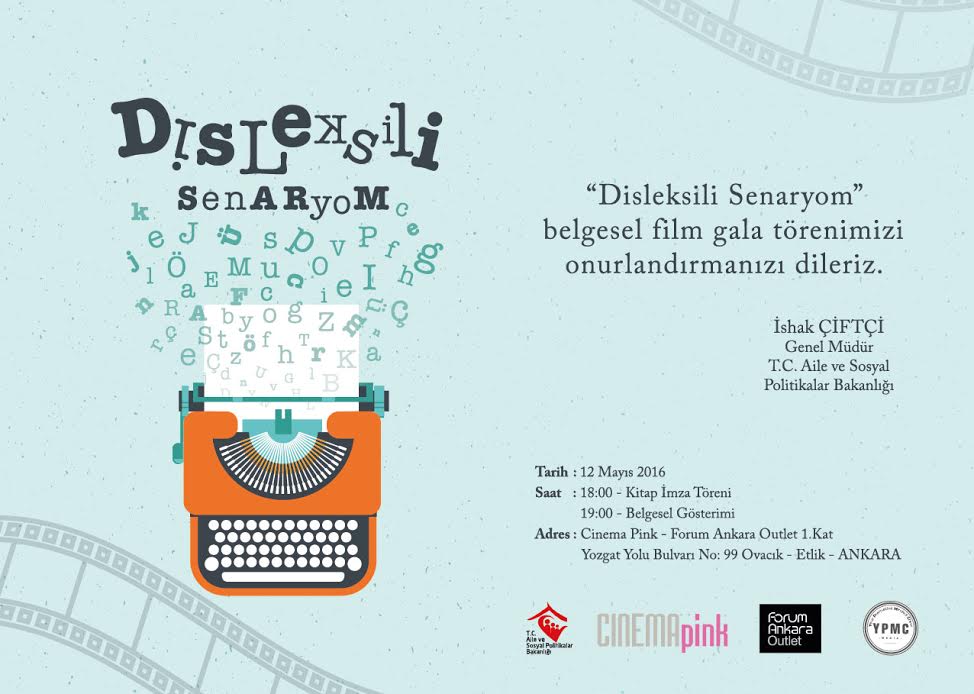 